Welcome to new members of the Communication Team.By Maja Kowalski, PMI Sydney Communications DirectorIt’s my great pleasure to welcome two new volunteers to our communications team: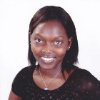 Joan Amuda joins us as an Assistant Editor of The Critical Path newsletter. Joan works alongside Saradhi Motamarri, a veteran of the PMI Sydney communications team, to produce this bi-monthly publication ensuring a high quality content and presentation. Joan has just finished her post graduate degree in project management and has some amazing stories to share from her experience working for the Horn of Africa Relief and Development Agency. Leire Ituarte has been assisting us with improving our systems and publications with the latest technology gadgets and collaboration tools. She’s the one behind the new look of of this online newsletter  Leire’s brought extra innovation and creativity into the team and is an absolute pleasure to work with. Leire came to Australia from Spain only a few months ago and she loves mountain biking.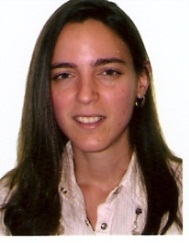 It’s great to have you both on board! I would like to thank my team for their ongoing commitment and doing such a great job to ensure that we keep our members informed and engaged. You can view team member profiles on the chapter website.Don’t forget to connect with us on Twitter (@PMISydney) and Facebook, and join our LinkedIn Group (PMI Sydney Chapter).CheersMaja